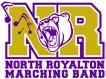 					        P. O. Box 33506					North Royalton, Ohio 44133July 1, 2020To Whom It May Concern:The North Royalton High School Band Boosters qualifies as 501(c)(3) tax exempt organization.   Tax ID: 34-1817202Please direct inquires to my attention at the address listed above.Sincerely,Carrie BarnettCarrie BarnettTreasurer